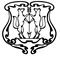 АДМИНИСТРАЦИЯ ГОРОДА ЕНИСЕЙСКАКрасноярского краяПОСТАНОВЛЕНИЕ« 15 »  июль   2014 г.	г. Енисейск                                  № 185   -п  О присвоении статуса единой теплоснабжающей организации на территории города Енисейска.В соответствии с Постановлением Правительства РФ от 22.02.2012 № 154 «О требованиях к схемам теплоснабжения, порядку их разработки и утверждения», Постановлением Правительства РФ от 08.08.2012 № 808 «Об организации теплоснабжения в Российской Федерации и о внесении изменений в некоторые акты Правительства Российской Федерации», на основании Постановления администрации города Енисейска от 26.06.2013 №216-п «Об утверждении схемы теплоснабжения города Енисейска на период с 2013 по 2028 года», и поступлением заявки на присвоение статуса единой теплоснабжающей организации от ЗАО «Ениснейэнергоком», руководствуясь статьями 44.1 и 44.3 Устава города Енисейска ПОСТАНОВЛЯЮ:ООО «Красноярская Региональная Энергетическая Компания» (ИНН 2466118202 ОГРН 1042402949434) присвоить статус единой теплоснабжающей организации в границах зоны деятельности (приложение 1).ЗАО  «Енисейэнергоком» (ИНН 2447012176 ОГРН 1122454002263) присвоить статус единой теплоснабжающей организации в границах зоны деятельности (приложение 2).Признать утратившим силу постановление администрации города Енисейска от 25.07.2013 № 236-п. Контроль за исполнением настоящего постановления возложить на заместителя главы администрации по жизнеобеспечению и экономическому развитию территории О.А.Патюкова.Настоящее постановление вступает в силу с 01.08.2014 года, подлежит опубликованию в газете «Енисейск-плюс» и размещению на официальном  сайте города Енисейска www.eniseysk.com.Глава администрации                                        		                      А.В. АвдеевПриложение № 1 к постановлению администрациигорода Енисейска от 15.07.2014г  № 185-пЗона деятельности ООО «Красноярская Региональная Энергетическая Компания»Приложение № 2 к постановлению администрациигорода Енисейска от  15.07.2014 г №  185-пЗона деятельности ЗАО «Енисейэнергоком»№ п/пАдрес котельной и тепловых сетей1Кирова,1402Ленина, 1603Доры Кваш, 204Худзинского, 735Крупская, 416Горького, 447Ленина, 898Ленина, 259Попова, 2110Ленина, 4011Ленина, 1412Доры Кваш,16№ п/пАдрес котельной и тепловых сетей1Ромашкина, 2 "а"2Р-Крестьянская, 212 «а»3Р-Крестьянская, 2024Калинина, 395Дударева, 916Горького, 31 "а"740 лет Октября, 238Ванеева, 1/99Ленина, 65 "а"10Ванеева, 63 "а"11Бабушкина, 1/6